11 – FICHE SOINS & P’TITS BOBOS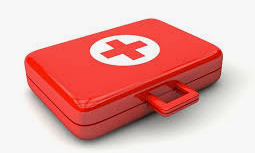 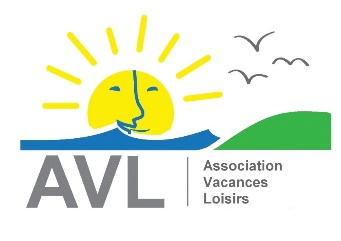 DateNomPrénomNature de l’incidentNature des soins dispensésSoins dispensés parObservations (T°, infections…)